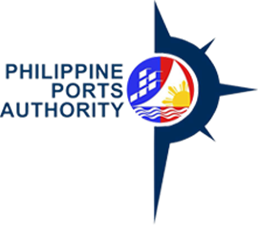 PHILIPPINE PORTS AUTHORITYPort Management Office of Misamis Oriental/Cagayan de OroINVITATION TO BID FOR THE CONTRACT RE: SUPPLY, DELIVERY, INSTALLATION/STRUCTURED CABLING, TESTING AND COMMISSIONING OF LED FLAT SCREEN TVs WITH WIRES AND ACCESSORIES FOR THE BASEPORT CAGAYAN DE ORO, PORT MANAGEMENT OFFICE OF MISAMIS ORIENTAL/CAGAYAN DE ORO (PMO MO/C)The Philippine Ports Authority (PPA) Port Management Office Misamis Oriental/Cagayan de Oro (PMO MO/C), through its Corporate Budget for the Year 2019 intends to apply the sum of TWO MILLION SEVEN HUNDRED THREE THOUSAND THREE HUNDRED SIXTY (Php 2,703,360.00) inclusive of 12% VAT being the Approved Budget for the Contract (ABC) to payments under the contract for the items as stated in this Invitation to Bid. Bids received in excess of the ABC for each items shall be automatically rejected at bid opening.The PPA PMO MO/C now invites bids for the items as stated, to wit:  Supply, Delivery, Installation/Structured Cabling, Testing and Commissioning of the Goods is required within Sixty (60) calendar days upon receipt of the Notice to Proceed. Bidders should have completed, within Two (2) years from the date of submission and receipt of bids, a contract similar to the Project. The description of an eligible bidder is contained in the Bidding Documents, particularly, in Section II. Instructions to Bidders.Bidding will be conducted through open competitive bidding procedures using a non-discretionary “pass/fail” criterion as specified in the 2016 Revised Implementing Rules and Regulations (IRR) of Republic Act (RA) 9184, otherwise known as the “Government Procurement Reform Act”.Bidding is restricted to Filipino citizens/sole proprietorships, partnerships, or organizations with at least sixty percent (60%) interest or outstanding capital stock belonging to citizens of the Philippines, and to citizens or organizations of a country the laws or regulations of which grant similar rights or privileges to Filipino citizens, pursuant to RA 5183. Interested bidders may obtain further information from PPA PMO MO/C and inspect the Bidding Documents at the address given below during Office Hours (8:00 A.M. to 5:00 P.M.).A complete set of Bidding Documents may be acquired by interested Bidders on 29 May 2019 from the address below and upon payment of the applicable fee for the Bidding Documents, pursuant to the latest Guidelines issued by the GPPB, in the amount of Five Thousand Pesos (P 5,000.00), (inclusive of VAT).It may also be downloaded free of charge from the website of the Philippine Government Electronic Procurement System (PhilGEPS) and the website of the Procuring Entity, provided that Bidders shall pay the applicable fee for the Bidding Documents not later than the submission of their bids.The PPA PMO MO/C will hold a Pre-Bid Conference on 5 June 2019, 3:30 P.M. at the GAD Hall PPA PMO MO/C Building 2, Port Area, Cagayan de Oro City, which shall be open to prospective bidders.Bids must be duly received by the BAC Secretariat at the address below on or before 17 June 2019, 8:30 A.M. (based on PMO MO/C Building 2 Biometric Scanner).  All Bids must be accompanied by a bid security in any of the acceptable forms and in the amount stated in ITB Clause 18. Bid opening shall be on 17 June 2019, 3:30 P.M. at GAD Hall, PPA PMO MO/C Building 2, Port Area, Cagayan de Oro City.  Bids will be opened in the presence of the bidders’ representatives who choose to attend at the address below. Late bids shall not be accepted.The PPA PMO MO/C reserves the right to reject any and all bids, declare a failure of bidding, or not award the contract at any time prior to contract award in accordance with Section 41 of RA 9184 and its IRR, without thereby incurring any liability to the affected bidder or bidders.For further information, please refer to:MR. MARC M. AVELLANAHead, BAC SecretariatEngineering Services DivisionOr MS. FIDELA M. SANCHEZMember, BAC SecretariatrPort Services DivisionPPA PMO MO/C Building 2Port Area, Cagayan de Oro City.Tel No.: (088) 856-1264 Fax No.: (088) 856-4667CLARO SAMUEL P. FONTANILLABAC, Vice ChairpersonItem1 LOTTechnical DescriptionUnitQtyLED FLAT SCREEN TV 32 inch Panel Screen Size : at least 32” Display Size;      LED Backlight Type; Minimum Resolution : 1,920 x 1,080 (Full High Definition); Minimum Brightness 240 cd/m²;At least Commercial TV Type (control management software included); Smart TV;Minimum Static (Panel) Contrast Ratio: 1200:1; Minimum Viewing Angle Degree: 178x178; Minimum Audio Output : 5W + 5W;                  Speaker System : 2.0chSound mode: (minimum 6 modes);Feature Hospitality (minimum features): Hotel Mode, Lock Mode (Limited), Welcome Screen, Insert Image, One Channel Map, External Speaker Out, Instant On, External Power, RJP Interface, RJP Compatibility, Auto Off/Sleep Timer, Smart Energy Saving, Motion Eye Care;Jack Interface (minimum): HDMI In, USB 2.0 (2), CI Slot and RF In, AV In, Component in (Y,Pb,Pr-Video), Digital Audio Out, HDMI/HDCP Input, RS-232C (Control & Service), Headphone Out, Clock Interface, RJ45 (1), External Speaker Out (2);VESA Compatible:	200 x 200 mmProvide one-unit TV Rack;Provide eight-units Wall holder (VESA compatible)Units9LED TELEVISION 55 inch SMART TVPanel Screen Size : at least 55”; Trident Backlight Type; Minimum Resolution : 3840 x 2160 (4K Ultra High Definition);Minimum Brightness 500cd/m2; At least Commercial TV Type  (control management software included); Smart TV;Minimum Static (Panel) Contrast Ratio: 1300:1; Minimum Viewing Angle Degree: 178x178; Minimum Audio Output: 10W + 10W;                  Speaker System : 2.0 chSound mode : (minimum 5 modes)                                                       Hospitality Features (minimum features): Hotel Mode, Lock Mode (Limited), Welcome Screen, Insert Image, One Channel Map; RJP Compatibility; Network Based Control; Embedded Content Manager/Group Manager;(Minimum interface) Jack Interface: HDMI In 2.0, USB 2.0 (2), CI Slot, RF In, AV In, Digital Audio Out, HDMI/HDCP Input, RS-232C (Control & Service), Headphone Out, RJ (Ethernet), Debug (phone jack type)Units3LED FLAT SCREEN TV, 60 inch Panel Screen Size : at least 60”; Trident Backlight Type; Minimum Resolution : 3840 x 2160 (4K Ultra High Definition); Minimum Brightness 350cd/m2; At least Commercial TV Type  (control management software included); Smart TV;Minimum Static (Panel) Contrast Ratio: 1300:1; Minimum Viewing Angle Degree: 178x178; Broadcasting :Analog/Digital Aspect Ratio (minimum 5 modes) Minimum Audio Output: 10W + 10W;                 Speaker System : 2.0 chSound mode : (minimum 6 modes)                                                       Hospitality Features (minimum features): Hotel Mode, Lock Mode (Limited), Welcome Screen, Insert Image, One Channel Map; RJP Compatibility; Network Based Control; Embedded Content Manager/Group Manager;  Jack Interface (minimum interface): HDMI In 2.0, USB 2.0 (2), CI Slot And RF In, AV In, Digital Audio Out, HDMI/HDCP Input, RS-232C (Control & Service), Headphone Out, RJ (Ethernet), Debug (phone jack type)VESA Compatible: 300 x 300 mmProvide 16 pcs  TV Wall holder (VESA compatible)Units16WIRES & ACCESSORIESCAT6 Pure Copper UTP Cable (Rolls)1U Horizontal Cable Manager (pc)Patch Panel½ inch dia. Flexible Hose (Rolls)½ inch size PVC Pipe Molding (Lengths)12U Wall-mounted Data Cabinet with Accessories48-ports Gigabit SwitchMaterials and Consumables (Lot)Lot1